1. Identification1.1. Product identifierProduct Identity84215RWAlternate Names84215RW1.2. Relevant identified uses of the substance or mixture and uses advised againstIntended useSee Technical Data Sheet.Application MethodSee Technical Data Sheet.1.3. Details of the supplier of the safety data sheetCompany NameIntegrated Marketing Group1740 W. Katella Ave. Suite AOrange, CA 92867. USAEmergency24 hour Emergency Telephone No.714-771-2401Customer Service: Integrated Marketing Group714-771-2401 Fax: 714-771-39252. Hazard(s) identification2.1. Classification of the substance or mixtureEye Irrit. 2;H319May cause eye irritation.Carc. 1A;H350May cause cancer.STOT RE 2;H373May cause damage to organs through prolonged or repeated exposure.  Specific Target Organs: (Not Available)2.2. Label elementsUsing the Toxicity Data listed in section 11 and 12 the product is labeled as follows.DangerH319 May cause eye irritation.H350 May cause cancer.H373 May cause damage to organs through prolonged or repeated exposure.[Prevention]:P201 Obtain special instructions before use.P202 Do not handle until all safety precautions have been read and understood.P260 Do not breathe mist / vapors / spray.P264 Wash thoroughly after handling.P280 Wear protective gloves / eye protection / face protection.[Response]:P305+351+338 IF IN EYES: Rinse cautiously with water for several minutes. Remove contact lenses if present and easy to do - continue rinsing.P308+313 IF exposed or concerned: Get medical advice / attention.P314 Get Medical advice / attention if you feel unwell.P337+313 If eye irritation persists: Get medical advice / attention.[Storage]:P405 Store locked up.[Disposal]:P501 Dispose of contents / container in accordance with local / national regulations.3. Composition/information on ingredientsThis product contains the following substances that present a hazard within the meaning of the relevant State and Federal Hazardous Substances regulations.Ingredient/Chemical DesignationsWeight %GHS ClassificationNotesGlass oxide, glass 
  CAS Number:     0065997-17-350 - 75Eye Irrit. 2;H319  [1] Bentonite 
  CAS Number:     0001302-78-925 - 50Not Classified [1] Quartz 
  CAS Number:     0014808-60-71 - 5Acute Tox. 4;H332 
STOT RE 2;H373 
Carc. 1A;H350 [1][2] In accordance with paragraph (i) of §1910.1200, the specific chemical identity and/or exact percentage (concentration) of composition has been withheld as a trade secret.
[1] Substance classified with a health or environmental hazard.
[2] Substance with a workplace exposure limit.
[3] PBT-substance or vPvB-substance.
*The full texts of the phrases are shown in Section 16.4. First aid measures4.1. Description of first aid measuresGeneralIn all cases of doubt, or when symptoms persist, seek medical attention.
Never give anything by mouth to an unconscious person.  InhalationDrink water to clear thought, blow nose to evacuate fibers.   EyesIrrigate copiously with clean water for at least 15 minutes, holding the eyelids apart and seek medical attention.  SkinRemove contaminated clothing. Wash skin thoroughly with soap and water or use a recognized skin cleanser.  IngestionIf swallowed obtain immediate medical attention. Keep at rest. Do NOT induce vomiting.  4.2. Most important symptoms and effects, both acute and delayedOverviewDirect skin contact with fibrous glass or its dust may cause mechanical irritation and transitory dermatitis. Breathing of fibers of dust may cause mechanical irritation to mouth, nose and throat. 
Skin, Eye, and Respiratory Tract Irritation
Possible cancer hazard. Contains an ingredient which may cause cancer based on animal data (See Section 3 and Section 15 for each ingredient). Risk of cancer depends on duration and level of exposure.
See section 2 for further details.  EyesMay cause eye irritation.  5. Fire-fighting measures5.1. Extinguishing mediaWater, carbon dioxide, or dry chemical.5.2. Special hazards arising from the substance or mixtureHazardous decomposition: Carbon monoxide, carbon dioxideDo not breathe mist / vapors / spray.5.3. Advice for fire-fightersNoneERG Guide No.----  6. Accidental release measures6.1. Personal precautions, protective equipment and emergency proceduresPut on appropriate personal protective equipment (see section 8).6.2. Environmental precautionsDo not allow spills to enter drains or waterways.Use good personal hygiene practices. Wash hands before eating, drinking, smoking or using toilet. Promptly remove soiled clothing and wash thoroughly before reuse.6.3. Methods and material for containment and cleaning upSteps to Be Taken in Case Material is Released or Spilled: Prevent the spread of fiberglass dust & avoid dust generation conditions. Those involved in clean up of particulates should use appropriate personal protective equipment. (See section VIII). Vacuum clean dusts. If sweeping is necessary, use a dust suppressant.7. Handling and storage7.1. Precautions for safe handlingSee section 2 for further details. - [Prevention]:7.2. Conditions for safe storage, including any incompatibilitiesHandle containers carefully to prevent damage and spillage.Store and use in a manner that will prevent airborne particulates in the workplace.Incompatible materials: Strong Oxidizing AgentsSee section 2 for further details. - [Storage]:7.3. Specific end use(s)No data available.8. Exposure controls and personal protection8.1. Control parametersExposureCAS No.CAS No.IngredientSourceValue0001302-78-90001302-78-9BentoniteOSHANo Established Limit  0001302-78-90001302-78-9BentoniteACGIHNo Established Limit  0001302-78-90001302-78-9BentoniteNIOSHNo Established Limit  0001302-78-90001302-78-9BentoniteSupplierNo Established Limit  0014808-60-70014808-60-7QuartzOSHANo Established Limit  0014808-60-70014808-60-7QuartzACGIHTWA: 0.025 mg/m3 A1, 1 0014808-60-70014808-60-7QuartzNIOSH0.05 mg/m3 TWA (respirable)  0014808-60-70014808-60-7QuartzSupplierNo Established Limit  0065997-17-30065997-17-3Glass oxide, glassOSHA15 mg/m3 (as nuisance dust) 5 mg/m3 (respirable fraction) 0065997-17-30065997-17-3Glass oxide, glassACGIH10 mg/m3 (as nuisance dust) 5 mg/m3 (respirable fraction) 0065997-17-30065997-17-3Glass oxide, glassNIOSHNo Established Limit  0065997-17-30065997-17-3Glass oxide, glassSupplierNo Established Limit  The exposure limits for nuisance dust are: OSHA PEL: 15 mg/m3 (50 mppcf*) TWA, ACGIH 10 mg/m3.The exposure limits for nuisance dust are: OSHA PEL: 15 mg/m3 (50 mppcf*) TWA, ACGIH 10 mg/m3.The exposure limits for nuisance dust are: OSHA PEL: 15 mg/m3 (50 mppcf*) TWA, ACGIH 10 mg/m3.The exposure limits for nuisance dust are: OSHA PEL: 15 mg/m3 (50 mppcf*) TWA, ACGIH 10 mg/m3.The exposure limits for nuisance dust are: OSHA PEL: 15 mg/m3 (50 mppcf*) TWA, ACGIH 10 mg/m3.Carcinogen DataCAS No.IngredientSourceValue0001302-78-9BentoniteOSHASelect Carcinogen: No 0001302-78-9BentoniteNTPKnown: No;  Suspected: No 0001302-78-9BentoniteIARCGroup 1: No;  Group 2a: No;  Group 2b: No;  Group 3: No;  Group 4: No; 0014808-60-7QuartzOSHASelect Carcinogen: No 0014808-60-7QuartzNTPKnown: Yes;  Suspected: No 0014808-60-7QuartzIARCGroup 1: Yes;  Group 2a: No;  Group 2b: No;  Group 3: No;  Group 4: No; 0065997-17-3Glass oxide, glassOSHASelect Carcinogen: No 0065997-17-3Glass oxide, glassNTPKnown: No;  Suspected: No 0065997-17-3Glass oxide, glassIARCGroup 1: No;  Group 2a: No;  Group 2b: No;  Group 3: No;  Group 4: No; 8.2. Exposure controlsRespiratoryWhere dust levels exceed the TLV, use NIOSH approved air supplied or self contained respirator.  EyesEye Protection Safety glasses with side shield goggles.  SkinOther Protective Clothing or Equipment Work aprons or smocks are recommended. Wear loose fitting long sleeved clothing. Protective Gloves and barrier creams if necessary.  Engineering ControlsLocal exhaust recommended for processing machinery where dust generation is apparent.  Other Work PracticesUse good personal hygiene practices. Wash hands before eating, drinking, smoking or using toilet. Promptly remove soiled clothing and wash thoroughly before reuse.  See section 2 for further details. - [Prevention]:9. Physical and chemical propertiesAppearanceTan to light brown; solid base fabric may be tinted red. SolidOdorNoneOdor thresholdNot determinedpH  N/A Melting point / freezing point>1000 FInitial boiling point and boiling rangeN/AFlash PointN/AEvaporation rate (Ether = 1)N/AFlammability (solid, gas)Not ApplicableUpper/lower flammability or explosive limitsLower Explosive Limit: N/AUpper Explosive Limit: N/A Vapor pressure (Pa)N/AVapor DensityN/ASpecific Gravity2.5Solubility in WaterCoating DispersesPartition coefficient n-octanol/water (Log Kow)Not MeasuredAuto-ignition temperatureN/ADecomposition temperatureN/AViscosity (cSt)N/A 9.2. Other information No other relevant information.10. Stability and reactivity10.1. ReactivityHazardous Polymerization will not occur.10.2. Chemical stabilityStable under normal circumstances.10.3. Possibility of hazardous reactionsNo data available.10.4. Conditions to avoidNo data available.10.5. Incompatible materialsStrong Oxidizing Agents10.6. Hazardous decomposition productsCarbon monoxide, carbon dioxide11. Toxicological informationAcute toxicityIngredientOral LD50, 
mg/kgSkin LD50, 
mg/kgInhalation 
Vapor LC50, 
mg/L/4hrInhalation
Dust/Mist LC50, 
mg/L/4hrInhalation
Gas LC50, 
ppmGlass oxide, glass - (65997-17-3)No data available    No data available    No data available    No data available    No data available    Bentonite - (1302-78-9)No data available    No data available    No data available    No data available    No data available    Quartz - (14808-60-7)No data available    No data available   No data available    No data available    No data available    Note: When no route specific LD50 data is available for an acute toxin, the converted acute toxicity point estimate was used in the calculation of the product's ATE (Acute Toxicity Estimate).ClassificationCategoryHazard DescriptionAcute toxicity (oral)---Not ApplicableAcute toxicity (dermal)---Not ApplicableAcute toxicity (inhalation)---Not ApplicableSkin corrosion/irritation---Not ApplicableSerious eye damage/irritation2 Causes serious eye irritation. Respiratory sensitization---Not ApplicableSkin sensitization---Not ApplicableGerm cell mutagenicity---Not ApplicableCarcinogenicity1A May cause cancer. Reproductive toxicity---Not ApplicableSTOT-single exposure---Not ApplicableSTOT-repeated exposure2 May cause damage to organs through prolonged or repeated exposure. Aspiration hazard---Not Applicable12. Ecological information12.1. ToxicityNo additional information provided for this product. See Section 3 for chemical specific data.Aquatic EcotoxicityIngredientIngredient96 hr LC50 fish, 
mg/l48 hr EC50 crustacea, 
mg/lErC50 algae, 
mg/lGlass oxide, glass - (65997-17-3)Glass oxide, glass - (65997-17-3) Not Available Not Available Not Available    Bentonite - (1302-78-9)Bentonite - (1302-78-9) Not Available Not Available Not Available    Quartz - (14808-60-7)Quartz - (14808-60-7) Not Available Not Available Not Available    12.2. Persistence and degradability12.2. Persistence and degradability12.2. Persistence and degradability12.2. Persistence and degradability12.2. Persistence and degradabilityThere is no data available on the preparation itself.There is no data available on the preparation itself.There is no data available on the preparation itself.There is no data available on the preparation itself.There is no data available on the preparation itself.12.3. Bioaccumulative potential12.3. Bioaccumulative potential12.3. Bioaccumulative potential12.3. Bioaccumulative potential12.3. Bioaccumulative potentialNot MeasuredNot MeasuredNot MeasuredNot MeasuredNot Measured12.4. Mobility in soil12.4. Mobility in soil12.4. Mobility in soil12.4. Mobility in soil12.4. Mobility in soilNo data available.No data available.No data available.No data available.No data available.12.5. Results of PBT and vPvB assessment12.5. Results of PBT and vPvB assessment12.5. Results of PBT and vPvB assessment12.5. Results of PBT and vPvB assessment12.5. Results of PBT and vPvB assessmentThis product contains no PBT/vPvB chemicals.This product contains no PBT/vPvB chemicals.This product contains no PBT/vPvB chemicals.This product contains no PBT/vPvB chemicals.This product contains no PBT/vPvB chemicals.12.6. Other adverse effects12.6. Other adverse effects12.6. Other adverse effects12.6. Other adverse effects12.6. Other adverse effectsNo data available.No data available.No data available.No data available.No data available.13. Disposal considerations13.1. Waste treatment methodsIn most cases, woven fiberglass scrap can be disposed of in a sanitary landfill. Observe all federal, state and local regulations when disposing of this substance.14. Transport informationDOT (Domestic Surface Transportation)IMO / IMDG (Ocean Transportation)ICAO/IATA14.1. UN numberNot ApplicableNot RegulatedNot Regulated14.2. UN proper shipping nameNot RegulatedNot RegulatedNot Regulated14.3. Transport hazard class(es)DOT Hazard Class: Not ApplicableIMDG: Not Applicable
Sub Class: Not ApplicableAir Class: Not Applicable14.4. Packing groupNot ApplicableNot ApplicableNot Applicable14.5. Environmental hazardsIMDGMarine Pollutant: No; 14.6. Special precautions for user14.6. Special precautions for userNo further information15. Regulatory informationRegulatory OverviewThe regulatory data in Section 15 is not intended to be all-inclusive, only selected regulations are represented. Toxic Substance Control Act ( TSCA)All components of this material are either listed or exempt from listing on the TSCA Inventory.WHMIS ClassificationD2A US EPA Tier II HazardsFire:NoSudden Release of Pressure:NoReactive:NoImmediate (Acute):YesDelayed (Chronic):YesEPCRA 311/312 Chemicals and RQs: 
To the best of our knowledge, there are no chemicals at levels which require reporting under this statute.EPCRA 302 Extremely Hazardous: 
To the best of our knowledge, there are no chemicals at levels which require reporting under this statute.EPCRA 313 Toxic Chemicals: 
To the best of our knowledge, there are no chemicals at levels which require reporting under this statute.Proposition 65 - Carcinogens (>0.0%):QuartzProposition 65 - Developmental Toxins (>0.0%): 
To the best of our knowledge, there are no chemicals at levels which require reporting under this statute.Proposition 65 - Female Repro Toxins (>0.0%): 
To the best of our knowledge, there are no chemicals at levels which require reporting under this statute.Proposition 65 - Male Repro Toxins (>0.0%): 
To the best of our knowledge, there are no chemicals at levels which require reporting under this statute.New Jersey RTK Substances (>1%):QuartzPennsylvania RTK Substances (>1%):Quartz16. Other informationThe information and recommendations contained herein are based upon data believed to be correct. However, no guarantee or warranty of any kind, expressed or implied, is made with respect to the information contained herein. We accept no responsibility and disclaim all liability for any harmful effects which may be caused by exposure to our products. Customers/users of this product must comply with all applicable health and safety laws, regulations, and orders.The full text of the phrases appearing in section 3 is:H319 Causes serious eye irritation.H332 Harmful if inhaled.H350 May cause cancer.H373 May cause damage to organs through prolonged or repeated exposure.End of Document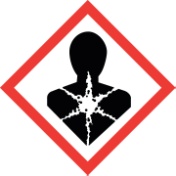 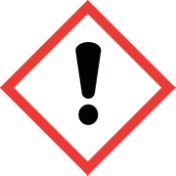 